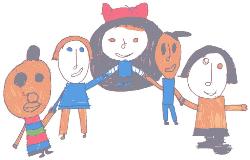 Lead PractitionerRequired to join our Middle Leadership Team Easter Term 2024Leading Practitioner Scale LP4 – LP8 (Outer London)ARE YOU READY FOR THE NEXT STAGE OF YOUR CAREER?Do you have significant training and experience in delivering a Structured Approach to Teaching for children with Autism with SLD and associated significant challenging behaviours e.g. TEACCH, for a minimum of 3 years?Are you ready to be amazing in your role and to make a difference?Our staff team is welcoming and professional and we believe that you will find the school a great environment to work in.Do you have:Qualified Teacher Status and are available to work full-timeExperience of supporting colleagues to develop good practiceA commitment to getting the best outcomes for all pupils and promoting the ethos and values of the schoolHigh expectations for children's attainment and progressAbility to work under pressure and prioritise effectivelyAbility to lead a teamProven ability to implement changeKnowledge of effective behaviour management strategiesAbility to establish curriculum development, assessment and coordinationAbility to build effective working relationships with pupilsAbility to adapt teaching to meet pupils' needsTailoring plans and interventions to individual pupilsExperience delivering trainingGood ICT skills, particularly using ICT to support learningLindon Bennett School is a recently fully refurbished and expanding purpose built SEND primary school for children with severe or profound learning difficulties, many of whom also have a diagnosis of Autism.
We celebrate each child’s unique abilities and achievements in a creative and supportive environment.We offer:A school where the pupils always come first, but staff wellbeing is a very close second.A range of extensive and bespoke CPD opportunities for allA leadership team that are engaged in your professional development and successCompetitive salaries and pay progressionsAn employee assistance programme that includes freely available counselling, information and support.Generous LBH Pension Scheme (employer contribution 23.68%)Good transport links with Feltham Station.Commitment to safeguardingLindon Bennett School is committed to safeguarding and promoting the welfare of children and young people. It is a requirement that all staff share and follow this commitment. An enhanced DBS check is required for all staff working at the school and any offer of a job at the school is dependent upon references.
It is a requirement that all new staff complete online Safeguarding Training before commencing their roles at the school.Applying for the jobPlease download a full job description and application form from the school website, once completed send to head@lindonbennett.hounslow.sch.ukTo arrange a visit and increase the chance of a successful application email head@lindonbennett.hounslow.sch.uk.